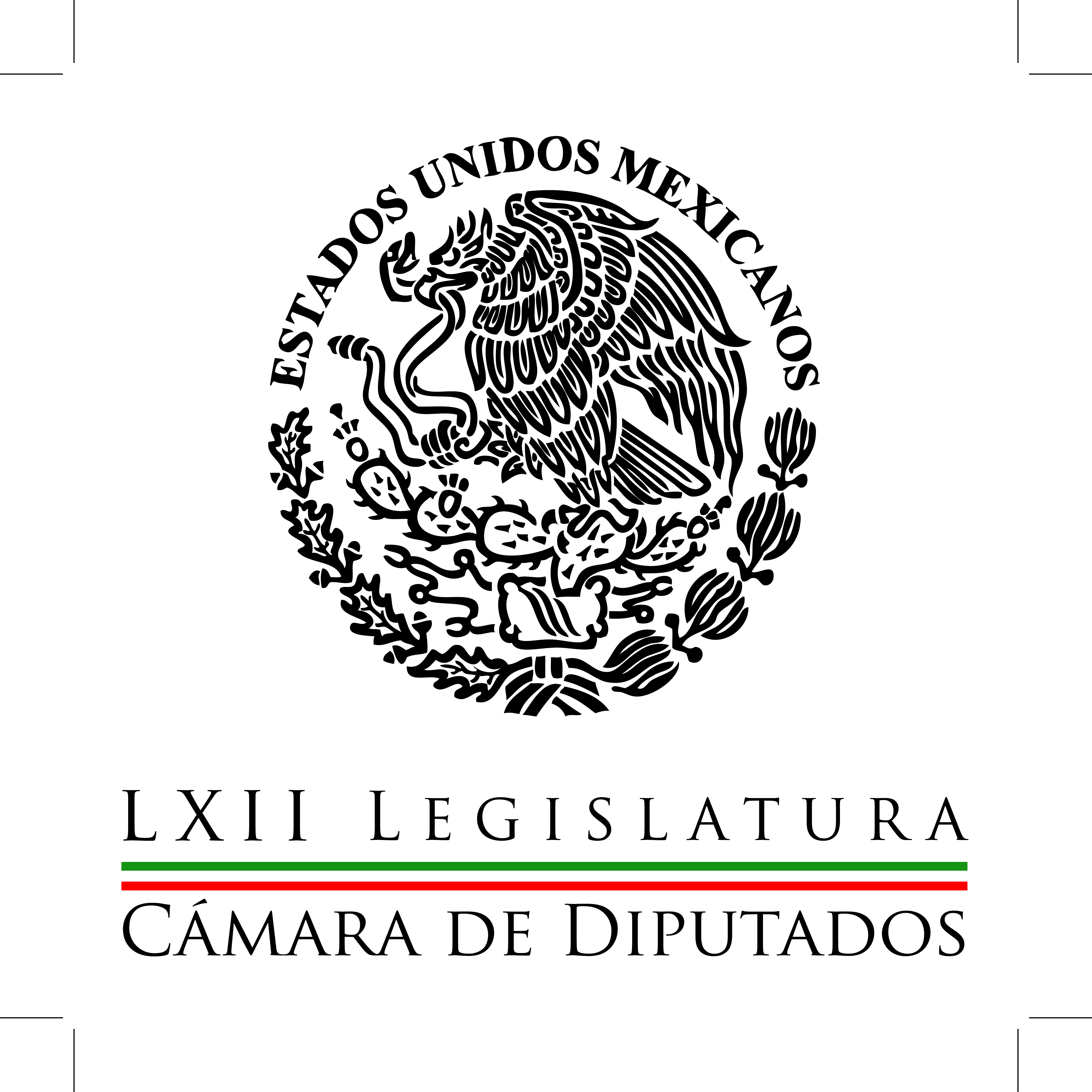 Carpeta InformativaCorte Fin de SemanaResumen: 05 de abril de 2015TEMA(S): Trabajos LegislativosFECHA: 05-04-2015HORA: 10:18NOTICIERO: Excelsior.com.mxEMISIÓN: Fin de SemanaESTACIÓN: InternetGRUPO: Excélsior0PRI busca triunfo electoral para seguir con la tarea reformadora: BeltronesEl coordinador de los diputados del PRI, Manlio Fabio Beltrones, confió en que su partido obtendrá la mayoría de curules en la próxima legislatura para continuar con la tarea de transformación nacional.En una reunión con vicecoordinadores parlamentarios de su fracción, Beltrones Rivera afirmó: “Nos preparamos para solidarizarnos con nuestros candidatos y transmitirles nuestra experiencia, sin descuidar las tareas legislativas”.Aseveró que como priistas, “no solamente tenemos el derecho, sino la obligación partidista de contribuir a que nuestro partido alcance un triunfo claro y contundente, en el marco de la ley electoral y con una amplia participación ciudadana que ratifique la relevancia de la elección como vía de renovación de la representación popular”.En el marco del inicio formal de las campañas electorales, Beltrones Rivera comentó que los abanderados del PRI reflejan el cambio que vive el país, pues lo mismo hay hombres que mujeres, jóvenes que cuadros experimentados y militantes con una sólida representación de sus regiones.“A ellos les corresponderá refrendar el compromiso del partido con la transformación nacional en un nuevo ciclo de ardua competencia política, con instituciones electorales renovadas y una mayor fiscalización de los partidos”, dijo el legislador de acuerdo con un comunicado.El líder parlamentario priista alentó a los diputados de su fracción a participar y colaborar en las tareas partidistas y que transmitan su experiencia a los candidatos de la próxima legislatura, para que el PRI consiga triunfos inobjetables y continúe con la tarea reformadora en beneficio del país./arm/mTEMA(S): Trabajos LegislativosFECHA: 05-04-2015HORA: 16:17NOTICIERO: El Universal onlineEMISIÓN: Fin de SemanaESTACIÓN: InternetGRUPO: El Universal0Propone PRD revisar política fiscal federalEl coordinador parlamentario del PRD en San Lázaro, Miguel Alonso Raya, propuso revisar la política fiscal en cada uno de sus componentes: ingreso, gasto y deuda, pues la propuesta del Ejecutivo Federal de reestructurar integralmente el presupuesto para el próximo año, es una muestra de que no ha sido funcional."Discutir un rediseño del gasto sin revisar seriamente la estructura de ingresos tributarios sería absurdo, inconsistente e irresponsable. Los recortes al gasto, cuando se inicia por la inversión, como está ocurriendo en México, afecta necesariamente el crecimiento futuro de la economía y de los ingresos", advirtió.Alonso Raya añadió que ésta es la gran oportunidad de reconocer y discutir seriamente la política tributaria, viéndola como uno de los principales instrumentos de la política económica que posibilita realmente una mejor distribución del ingreso, una mayor integración del mercado interno y un impulso consistente a la industria."La política tributaria puede detonar una política industrial de mediano y largo plazo, fomentando, vía instrumentos tributarios y fiscales, la innovación y el desarrollo para incrementar la productividad", anotó.Recordó que en México en los últimos 20 años, la productividad ha permanecido prácticamente estacada al crecer sólo 0.6%, lo que lleva a pensar que la política tributaria debe posibilitar una mejor distribución del ingreso basada en un concepto eje: ‘equidad tributaria'./arm/mTEMA(S): Trabajos LegislativosFECHA: 05-04-2015HORA: 09:16NOTICIERO: Milenio.comEMISIÓN: Fin de SemanaESTACIÓN: internetGRUPO: Milenio0Diputados del PAN buscarán revertir la reforma fiscalEl coordinador del PAN en la Cámara de Diputados, Ricardo Anaya, dijo que en el actual periodo ordinario de sesiones los panistas tendrán como prioridad el Sistema Nacional Anticorrupción y señaló que insistirán en revertir "la tóxica reforma fiscal, que tanto daño le ha ocasionado al país".Anaya dijo que los efectos de la reforma fiscal "están a la vista", pues "el pronóstico de crecimiento cada vez es menor".El panista dijo que su grupo parlamentario impulsará en lo que resta del actual periodo ordinario de sesiones el Sistema Nacional Anticorrupción y la legislación sobre transparencia, así como "la disminución del precio de la gasolina y la necesidad de una contrarreforma fiscal, con el fin de corregir el rumbo del país, ante una situación económica cada vez más deteriorada".En un comunicado, Anaya dijo que una de las prioridades será disminuir el precio del litro de gasolina "como consecuencia de la caída del precio del petróleo, con el fin de incentivar el mercado interno, bajar los costos de las empresas y generar los empleos que los mexicanos requieren y merecen"./arm/mTEMA(S): Nota InformativaFECHA: 05-04-2015HORA: 15:36NOTICIERO: NotimexEMISIÓN: Fin de SemanaESTACIÓN: InternetGRUPO: Gubernamental0Mexicanos, primer lugar del contingente mundial de migrantesEl Centro de Estudios Sociales y de Opinión Pública (CESOP) de la Cámara de Diputados indicó que los migrantes mexicanos que se desplazan hacia Estados Unidos ocupan el primer lugar del contingente mundial de este sector.Resaltó que las remesas que envían los connacionales a nuestro país son importantes para la economía nacional pues tan sólo en 2013 los ingresos por ese concepto representaron poco más de 22 mil millones de dólares.En la Carpeta de indicadores y tendencias sociales No. 33, titulada “Migración, remesas, transmigraste y deportaciones”, apuntó que ese fenómeno se hace más complejo por el incremento en la internación de extranjeros indocumentados a México.Prueba de ello es que de enero a noviembre de 2013, se devolvió a sus lugares de origen alrededor de 76 mil personas, mientras que la cifra para el mismo periodo en 2014 fue de 90 mil. Ello sin considerar las personas que sí lograron llegar a los Estados Unidos.Entre los datos que se encuentran en el reporte del CESOP, está el hecho de que los mexicanos en Estados Unidos representan el grupo más numeroso de población extranjera radicada en ese país, concentrándose mayormente en los estados de California, Texas, Illinois y Arizona.En 2005, los mexicanos eran la primera minoría inmigrante en 31 estados de la Unión Americana, y en 43 estados se ubicaron dentro de los 5 primeros lugares.A partir de 1970 hubo un incremento en la cantidad de población mexicana residente en Estados Unidos, pues ese año vivían aproximadamente un millón de mexicanos, y para 2013 residían 11.8 millones de connacionales; la etapa de mayor crecimiento fue entre 1980 y 2000.En el reporte se refiere que de acuerdo con un estudio de Pew Hispanic Center se calcula que en 2012 residían en la Unión Americana 42.5 millones de extranjeros, de los cuales 5.8 millones eran inmigrantes de origen mexicano.Se encontró también que el cruce hacia o desde Estados Unidos se hace a través de 23 localidades mexicanas, de las cuales ocho concentran el 94 por ciento de los flujos que transitan entre México y su vecino del norte.La Carpeta de Indicadores y Tendencias Sociales número 33 del CESOP recupera datos del Centro de Investigaciones Pew Research Center (Pew); Consejo Nacional de Población (CONAPO), Programa de las Naciones Unidas para el Desarrollo (PNUD)Así como de la Organización Internacional para las Migraciones (OIM); Instituto Nacional de Inmigración; Banco de México y la Secretaría de Gobernación, así como un artículo de la Revista de Ciencias Sociales de la Universidad Iberoamericana.